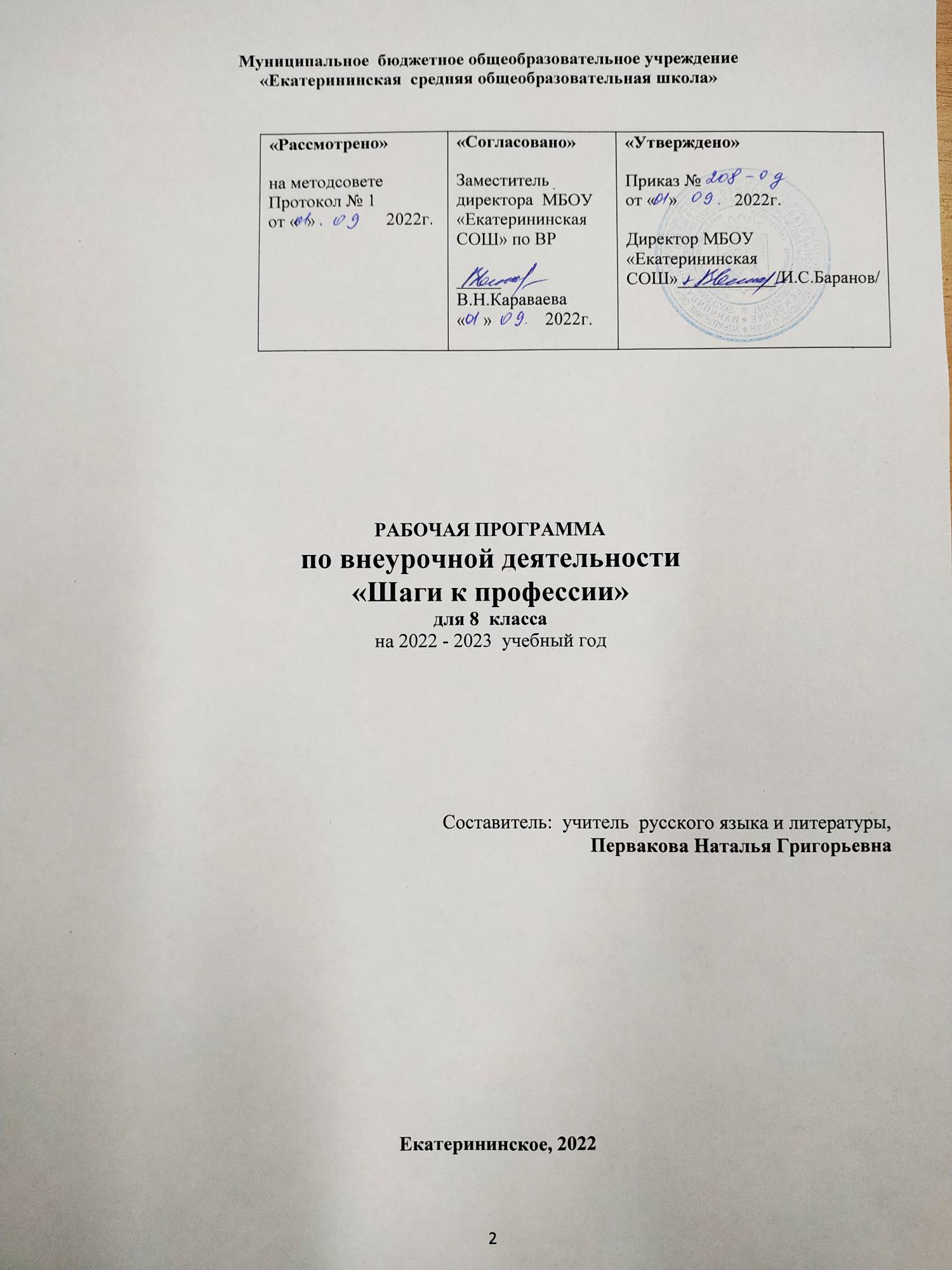 Пояснительная запискаДанная рабочая программа составлена для 8 класса на основе следующих нормативно-правовых документов:Федерального закона Российской Федерации «Об образовании в Российской Федерации» от 29.12.2012 №273-ФЗ.Федерального	государственного	образовательного	стандарта	основного общего образования, утверждѐнного приказом Минобразования и науки РФ от 17.12.2010№1897.Санитарно-эпидемиологических требований к условиям и организации обучения в ОУ. Санитарно-эпидемиологических правил и нормативов СанПин 2.4.2.2821- 10 и изменений №3 от 29.04.2015.Устава МБОУ «Екатерининская СОШ»Образовательной программы основного общего образования школы на 2022-2023  учебный год.Плана внеурочной деятельности МБОУ «Екатерининская СОШ» на 2022-2023 учебный год.Актуальность данной программы внеурочной деятельности обусловлена важным вопросом, который беспокоит подростка о выборе профессии и является одним из центральных и в этом смысле судьбоносном, так как задает «тон» всему дальнейшему профессиональному пути. Выбор профессионального пути -это выстраивание маршрута, планирование, обдумывание профессионального жизненного пути. И речь идет о самом его начале – «профессиональном старте».Процесс профессионального самоопределения – чрезвычайно значимый в этом возрасте момент личностного развития. При правильном выборе индивидуальные особенности подростка совпадут с требованиями профессии. Помочь ребенку правильно решить проблему профессионального выбора помогает профориентация.Участие в профориентации и помощь в обоснованном выборе профессии – одна из важнейших задач работы на занятиях во внеурочной деятельности. Программа «Шаг к профессии» помогает наметить ориентиры, сформировать адекватное представление учащихся о своем профессиональном потенциале, получить знания о мире профессий, ознакомиться со спецификой современного рынка труда, правилами выбора и способами получения профессии.Программа внеурочной деятельности «Шаг к профессии» адресована учащимся 8х классов и не зависит от уровня сформированности знаний о будущей профессиональной деятельности. Данная программа является модифицированной.Согласно Федеральным образовательным стандартам основного общего образования учащийся 8го класса должен быть готов к осознанному выбору профессии и построению дальнейшей индивидуальной траектории образования на базе ориентировки в мире профессий и профессиональных предпочтений. Таким образом, учащимся 8-х классов необходимо быть готовыми к профессиональному самоопределению.Профессиональное самоопределение, выбор профессии во многом определяют весь жизненный путь человека, поэтому вопрос о научном понимании процесса выбора профессии приобретает все большее значение и актуальность.Рабочая программа внеурочной деятельности «Шаг к профессии» составлена на основе программы Резапкиной Г. В., «Я и моя профессия»: Программы профессионального самоопределения для подростков: Учебно-методическое пособие для школьных психологов и педагогов. – 2-е изд., исправл. – М.: Генезис, 2004. – 125 с.Программа рассчитана на 34 часа в 8 классе, 1 час в неделю по 45 минут. Программа нелинейная.Методологические основы программыПроблемы выбора профессии, профессионального самоопределения и становления затрагивались во множестве теоретических и практических исследований (В.Е. Гаврилов, Л.А. Головей, А.Е. Голомшток, М.А. Дмитриева, Н.Н. Захаров, Л.А. Йовайша, Р.Д. Каверина, Е.А. Климов, Е.П. Кораблина, А.К. Маркова, Н.С. Пряжников, Ю.П. Поваренков, В.И. Тютюник, В.В. Чебышева, С.Н. Чистякова, Э.С. Чугунова, В.Д. Шадриков, Л.Ф. Шеховцова, В.Н. Шубкин и др.), ведь от правильного выбора профессии во многом зависит успешность и продуктивность профессиональной деятельности в дальнейшем, реализация личностных потенциалов и, в результате, удовлетворенность человека своей жизнью.Курс «Шаг к профессии» позволяет учащимся изучить свои возможности и потребности и соотнести их с требованиями, которые предъявляет интересующая их профессия, сделать обоснованный выбор профиля в старшей школе, подготовиться к будущей трудовой профессиональной деятельности и в дальнейшем успешно выстроить профессиональную карьеру, адаптируясь к социальным условиям и требованиям рынка труда.Цель	программы -	формирование	у	учащихся	готовности	к	осознанному социальному и профессиональному самоопределению.Цель осуществляется посредством выполнения следующих задач:помочь учащимся раскрыть психологические особенности своей личности;расширить знания учащихся о мире профессий, о рынке труда;обучить	учащихся	выявлению	соответствия	требований	выбранной профессии их способностям и возможностям;обучить планированию профессиональной карьеры.Формы проведения занятий:работа в малых группах;групповые дискуссии;проектная деятельность учащихся;встречи с представителями различных профессий;ролевые игры;тренинги;беседы.Формы достижения результатов: познавательные беседы, инструктажи, социальные пробы, поездки, экскурсии. трудовые десанты, социально-значимые акции в классе, школе. исследовательские работы, социально-значимые акции в социуме (вне ОУ)Формы контроля:Рефлексия по каждому занятию в форме вербального проговаривания, письменного выражения своего отношения к теме.По итогам курса обучающиеся выполняют самостоятельную работу – творческое эссе по теме: «Кем и каким я хочу стать» или презентацию по теме «Профессия, которую я выбираю»В рамках курса предполагается организовать проектную деятельность учащихся.Итоги учѐта знаний, умений, овладения обучающимися универсальных учебныхдействий подводятся посредством листов педагогических наблюдений, опросников. Учет знаний и умений для контроля и оценки результатов освоения программы внеурочной деятельности происходит путем архивирования творческих работ обучающихся, накопления материалов по типу «портфолио». Контроль и оценка результатов освоения программы внеурочной деятельности зависит от тематики и содержания изучаемого раздела. Продуктивным будет контроль в процессе организации следующих форм деятельности: викторины, творческие конкурсы, ролевые игры, школьная научно- практическая конференция.Требования к уровню подготовки учащихся 8 класса: Учащиеся должны знать:значение профессионального самоопределения, требования к составлению личного профессионального плана; правила выбора профессии; понятие о профессиях и профессиональной деятельности;понятие об интересах, мотивах и ценностях профессионального труда, а также психофизиологических и психологических ресурсах личности в связи с выбором профессии; понятие о темпераменте, ведущих отношениях личности, эмоционально- волевой сфере, интеллектуальных способностях, стилях общения; значение творческого потенциала человека, карьеры.Учащиеся должны иметь представления:о смысле и значении труда в жизни человека и общества;о современных формах и методах организации труда;о сущности хозяйственного механизма в условиях рыночных отношений;о предпринимательстве;о рынке трудаУчащиеся должны уметь:соотносить свои индивидуальные особенности с требованиями конкретной профессии;составлять личный профессиональный план и мобильно изменять его;использовать приемы самосовершенствования в учебной и трудовой деятельности;анализировать профессиограммы, информацию о профессиях по общим признакам профессиональной деятельности, а также о современных формах и методах хозяйствования в условиях рынка;пользоваться сведениями о путях получения профессионального образованияОжидаемые результаты курса:Программа внеурочной деятельности «Шаги к профессии» Развивает самостоятельность, позволяет оценить собственные возможности, способствует овладению учащимися умениями получать из разнообразных источников и критически осмысливать социальную информацию, систематизировать, анализировать полученные данные; освоению ими способов познавательной, коммуникативной, практической деятельности, необходимых для участия в жизни гражданского общества и правового государства.Планируемые результаты освоения программыЛичностные:потребность повышать свой культурный уровень, само реализовываться в разных видах деятельности;в качестве личностных результатов освоения обучающимися этой части программы выступают готовность и способность к осознанному выбору профессии и построению дальнейшей индивидуальной траектории образования;принятие моральных норм и правил нравственного поведения с представителями разных поколений (ветераны, инвалиды, дети младшего возраста), носителей разных убеждений и представителей различных социальных групп нашего города;способность анализировать нравственную сторону своих поступков и поступков своих сверстников;умение взаимодействовать со сверстниками в коллективе клуба и в школе, старшими и младшими детьми, взрослыми в соответствии с общепринятыми нравственными нормами;формирование бережного отношения к традициям своей семьи, школы;об этике и эстетике повседневной жизни человека в обществе;о принятых в обществе нормах поведения и общения;об основах здорового образа жизни;развитие ценностного отношения подростков к труду.Метапредметные:Регулятивные:умение ставить цель своей деятельности на основе имеющихся возможностей;умение оценивать свою деятельность, аргументируя при этом причины достижения или отсутствия планируемого результата (участие в конкурсах);формирование умения находить достаточные средства для решения своих учебных задач;демонстрация приѐмов саморегуляции в процессе подготовки мероприятий разного уровня, участие в них, в том числе и в качестве конкурсанта.Познавательные:навык делать выводы, устанавливать причинно-следственные связи на основе полученной информации о профессияханализ и принятие опыта разработки и реализации проекта исследованияумение находить в тексте требуемую информацию, ориентироваться в тексте, устанавливать взаимосвязи между описываемыми событиями и явлениями;критическое оценивание содержания и форм современных текстов;овладение культурой активного использования словарей и других поисковых систем.Коммуникативные:умение организовать сотрудничество и совместную деятельность с педагогом и сверстниками в клубе;приобретение навыков работы индивидуально и в коллективе для решения поставленной задачи;умение находить общее решение и разрешать конфликты;о правилах конструктивной групповой работы;опыт публичного выступления;опыт	самообслуживания,	самоорганизации	и	организации	совместной деятельности;соблюдение норм публичной речи в процессе выступления.ПредметныеОбучающиеся научатся:владеть	приѐмами	исследовательской	деятельности,	навыками	поиска необходимой информации;использовать полученные знания и навыки по подготовке и проведению социально- значимых мероприятий.об основах разработки социальных проектов и организации коллективной творческой деятельности;приобретение опыта исследовательской деятельности; Обучающиеся получат возможность научиться:участвовать в исследовательских работах;знать	о	способах	самостоятельного	поиска,	нахождения	и	обработки информации;иметь представление о правилах проведения исследования;получение первоначального опыта самореализации.Учебно – тематический планСодержание курсаI. Раздел:Тема 1. Введение. Знакомство. Мир профессий – 1 часПредмет и задачи курса. Важность выбора профессии в жизни человека. Понятие и построение личного профессионального плана. Основные теоретические сведения.Тема 2. Мои личные профессиональные планы - 1 часРоль профессионального самоопределения в жизни человека. Понятие и построение личного профессионального плана.Тема 3. Ценностные ориентации – 1 часОсновные теоретические сведения. Изучение понятий «Ценность»,«Профессиональная ориентация». Внутренний мир человека и возможности его самопознания. Что такое психодиагностика, как она помогает в выборе профессии.Тема 4. Самооценка и уровень притязаний - 1 часЗнакомство и просмотр фильма ВВС «Человеческие возможности». Аналитическая беседа с учащимися по увиденному материалу. Общее представление о самооценке,  памяти, ее видах, процессах. Роль памяти в различных видах профессиональной деятельности. Знакомство с приемами запоминания и возможностями развития памяти. Выполнение упражнений на развитие памяти, разучивание стихотворений и их воспроизводство на уроке (конкурс – «Кто лучше запоминает?»).Тема 5. Интересы и склонности в выборе профессии – 1 часПрофессиональное самоопределение. Склонности и интересы в профессиональном выборе («хочу»). Основные теоретические сведения Понятия «склонности», «интересы». Выявление собственных интересов и склонностей в профессиональной сфере.Тема 6. Классификация профессий по Климову – 1 часМир профессий Классификация профессий. Формула профессии. Понятие профессиограммы Основные теоретические сведения Классификация профессий. Цели труда. Орудия труда. Классификация профессий по Е.А.Климову. Формула профессии. Работа с таблицей Е.А.Климова. Профессиограмма.Тема 7.Отвечаем на вопросник Климова – 1 часХарактеристика профессий типа «Человек – человек». Основные теоретические сведения Характеристика профессий типа «человек-человек». Подтипы профессий типа«человек-человек». Понятие «профессионально важные качества».ПВК профессий типа «человек-человек». Анализ характеристик профессий различных подтипов типа «человек-человек».Характеристика профессий типа «Человек – техника» Основные теоретические сведения Характеристика профессий типа «человек-техника» ПВК профессий типа«человек-техника». Анализ характеристик профессий различных подтипов типа «человек- техника».Характеристика профессий типа «Человек – знаковая система». Основные теоретические сведения Характеристика профессий типа «человек – знаковая система» ПВК профессий типа «человек - знаковая система». Анализ характеристик профессий различных подтипов типа «человек - знаковая система».Характеристика профессий типа «Человек – природа». Основные теоретические сведения Характеристика профессий типа «человек-природа» ПВК профессий типа«человек-природа». Анализ характеристик профессий различных подтипов типа «человек- природа».Характеристика профессий типа «Человек – художественный образ». Основные теоретические сведения Характеристика профессий типа «человек - художественный образ» ПВК профессий типа «человек – художественный образ ». Анализ характеристик профессий различных подтипов типа «человек- художественный образ».Тема 8. Концепция индивидуальности Голланда – 1 час.Самооценка, ее роль в жизни. Основные теоретические сведения. Сформировать у учащихся представления о самооценке, ее важности в различных сферах жизни человека (общение, здоровье, профессиональный выбор).Тема 9. Правила выбора профессии – 1 часВозможности личности в профессиональной деятельности («могу»). Специальные способности. Профпригодность. Понятие компенсации способностей. Основные теоретические сведения. Понятия «специальные способности», «профессиональная пригодность», «компенсация способностей». Виды профессиональной пригодности, их сущность. Рынок труда. Потребности рынка труда в кадрах («надо»). Основные теоретические сведения Понятия «рынок труда», «работодатель», «работник», «социальный заказ». Потребности рынка труда в кадрах («надо»). Компоненты и субъекты рынка труда. Анализ регионального рынка труда. Выявление наиболее востребованных профессий.Тема 10. Ошибки и затруднения при выборе профессии – 1 часПросмотр видеоролика «Типичные ошибки». Аналитическая беседа с учащимися после просмотра. Составление памятки «Не допустим ошибок при выборе профессии!».Выбор профессии на основе самооценки и анализа составляющих «хочу» – «могу»  –«надо».  Основные  теоретические  сведения  Взаимосвязь  содержания  «хочу»  -  «могу»  -«надо» и их роль в оптимальном выборе профессии. Необходимость соотнесения своих желаний («хочу») со своими способностями и возможностями («могу») и требованиями рынка труда («надо»).Тема 11. Профессии моих родных. Кем работают мои родители?– 1 часПресс-конференция с родителями и учителями школы по теме, составление учащимися в группах памятки «Профессии в моей семье».Тема 12. Схема анализа профессий, разработанная Н.С. Пряжниковым – 1 часПарная работа учащихся по классификации профессий по предмету труда, по целям труда, по орудиям труда, по условиям труда. Знакомство с профессиограммами.Тема 13. Что такое профессиограмма?Типы профессий. Матрица выбора профессий Основные теоретические сведения Типы профессий. Ведущий предмет труда каждого типа профессий. Матрица выбора профессии. Выявление профессиональных предпочтений учащихся.Тема 14. В каких учебных заведениях можно получить профессию?Изучение интернет-сайтов с ведущими ссузами и вузами Санкт-Петербурга. Составление списка ранжированных вузов по степени привлекательности в конкретной деятельности.Тема 15. На работу устраиваемся по правилам.Деловая игра «Приѐм на работу» Проведение викторины на знание и выбор профессии. Составление синквейна учащимися на тему «Моя любимая профессия».Тема 16. «Секреты» выбора профессии («хочу», «могу», «надо»)Мотивационные факторы выбора профессии. Ошибки при выборе профессии. Рекомендации по выбору профессии. Основные теоретические сведения Мотивационные факторы выбора профессии. Ошибки при выборе профессии. Рекомендации по выбору профессии.Тема 17. Сочинение – рассуждение « Самая нужная профессия» - 1 часПриглашение и беседа с врачом-педиатром и библиотекарем. Конструктивныйдиалог учащихся с приглашенными гостями, возможность более глубокого погружения в данные профессии учащимися, возможность задать интересующие детей вопросы и получить на них профессиональные ответы.Тема 18. Как готовить себя к будущей профессии? – 1 часСовременный рынок труда и его требования к профессионалу. Основные теоретические сведения Перспективы изменения мира профессий. Развивающие процедуры. Деловая игра «Малое предприятие». Практическая работа. Определение изменений состава профессий на одном из предприятий за последние пять лет.Тема 19. Исследование « Необычная творческая профессия» - 1 часКакие творческие профессии существуют в нашем городе. Где учатся художники, актѐры, журналисты. От чего зависит выбор профессии? Что такое темперамент? Опросник.Знакомство с биографиями людей успешной карьеры: Гейтс Билл, Дисней Уолт,Шанель Коко, Федоров Святослав Николаевич. Выбор будущей профессиональной сферы. Известные люди региона.Тема 20. Исследование современных профессий « … - это призвание!» - 1 час«Я – это…». Выявление самооценки и планирование своего будущего.«Выбираю»: выбор профессии на основе самооценки и анализа составляющих«хочу» - «могу» - «надо». Подготовка учащимися проекта «Я бы смог стать…».Тема 21. Рабочие профессии и карьера – 1 часПонятие карьеры. Виды карьеры. Основные теоретические сведения Построение карьеры по вертикали и горизонтали. Понятие должности. Необходимость постоянного самообразования и профессионального совершенствования. Построение и обоснование учащимися вариантов будущей карьеры. Профессиональный рост. Основные теоретические сведения Должность. Внутренняя и внешняя оценка карьеры.Тема 22. Жизненно важная профессия.Факторы здоровья при выборе профессии. Медицинские противопоказания при выборе профессии. «Анкета здоровья». Приглашение и беседа со школьной медицинской сестрой.Тема 23. Профессия, охраняющая общественный порядок.Виды профессий правоохранительных органов: полиция. Встреча с представителями правоохранительных органов, беседа, интервью. Просмотр видео фрагментов из кинофильмов о работе правоохранительных органов.Тема 24. Встреча с интересной личностью.Организация встречи и беседы с выпускниками школы. Беседа и рассказ о том, какие профессии они освоили, кем они сейчас работают, где учились.Тема 25. Великие личности нашей страны и путь их становления.Психологический портрет великой личности. Ролевая игра ―Встреча через 10 лет‖.Тема 26. Творческий конкурс сочинений «Мои родители хотят, чтобы я был похож на….и работал………»Планирование карьеры. Цепочка ближних и дальних целей. Пути и средства достижения целей. Внешние и внутренние условия достижения целей. Запасные варианты, пути их достижения. Как получить хорошую работу в современной России.Тема 27. Игра: «Если бы я был президентом…»Навыки самопрезентации. Как правильно составить резюме. Правила поведения на собеседовании. Интервью при приеме на работу (ролевая игра).Тема 28. Экскурсия на предприятия нашего районаНаиболее востребованные профессии в нашем городе. Перечень учебных заведений.Тема 29. Отчет о посещении предприятийВыводы о понятии «образовательная карта». Информация о средних профессиональных и среднетехнических училищах, высших учебных заведениях. Основные понятия о рынке труда и учебных мест. Узнают об основных работодателях на территории Приморского района.Тема 30. Подготовка к пресс- конференции. «Представим, что я…»Научить подростков выделять важные вопросы, необходимые для выбора будущей профессии (Кто я? Чего хочу? Что могу?). Развивать способность адекватно оценивать свои сильные и слабые стороны.Тема 31. Итоговая пресс-конференция «Мир профессий»Обобщение приобретенных учащимися знаний и умений, необходимых для принятия решения при выборе профессии и планирования своего профессионального пути.Алгоритм принятия решенияТема 32. Творческий проект "Моя будущая профессия"Совместная разработка плана проекта «Моя будущая профессия». Обсуждение в группах наиболее успешного плана и возможности его реализации.Тема 33. Творческий проект "Моя будущая профессия"Презентация проектов учащимися «Моя будущая профессия». Дискуссия между ними по разработанным проектам.Тема 34. Итоговое занятие. «Выставка профессий»Организация теоретического материала в форме мини-презентации по одному направлению профессии.Требования к уровню подготовки обучающихсяВ конце года обучения учащиеся 8 класса должны:Раздел I. Введение Предмет и задачи курса. Важность выбора профессии в жизни человека.Понятие и построение личного профессионального плана.Учащиеся должны знать:определение понятия «личный профессиональный план»; роль профессионального самоопределения в жизни человека. Учащиеся должны уметь:обосновывать важность выбора профессии в жизни человека;называть основные элементы структуры личного профессионального плана; называть основные проблемы, возникающие при выборе профессии; составлять личный профессиональный план.Учащиеся должны иметь представление:о смысле и значении труда в жизни человека и общества. Раздел 2. Профессиональные интересы и склонности. определение понятий «воображение».способности. Виды способностей: общие и специальные. условия развития способностей.Учащиеся должны знать:определения понятий «память», «внимание»; виды памяти и внимания;определения понятий «ощущение», «восприятие», «представление», «воображение»; определения понятий «мышление», «интеллектуальная сфера», «интеллект»;виды мышления;формы логического мышления: понятие, суждение, умозаключение;Учащиеся должны уметь:указывать отличительные особенности различных видов памяти; определять особенности своей памяти;перечислять основные приемы и методы запоминания;перечислять основные качества и виды внимания;объяснять, чем различные виды внимания отличаются друг от друга;Раздел	3.	Профессиограмма	Самоопределение.	Профессиональное самоопределение. Смысл и цель жизни человека. Мотивационная сфера личности.Учащиеся должны знать:определения	понятий	«тип	нервной	системы»,	«темперамент»,	«характер»,«самооценка»;типы нервной системы; типы темперамента;определение понятия «потребности»; виды потребностей;особенности делового общения; определение понятия «конфликт»;пути предотвращения и разрешения конфликтов;понятий	«самоопределение»,	«профессиональное	самоопределение»,	«мотив»,«мотивация», «потребность».Учащиеся должны уметь:выявлять свой ведущий тип темперамента;определять наиболее типичные черты своего характера; исследовать формы проявления характера;Раздел 4. Выбор профессии Характеристика труда: характер, процесс и условиятруда.Классификация профессий. Формула профессии. Понятие профессиограммы. Типыпрофессий. Матрица выбора профессии.Характеристика профессий типа «человек – человек», «человек – техника», «человек– знаковая система», «человек – природа», «человек – художественный образ». Профессионально важные качества (ПВК).Учащиеся должны знать:определения понятий «профессия», «специальность», «специализация»,«квалификация», «классификация профессий», «цели труда», «орудия труда», «формула профессии», «профессиограмма», «тип профессии», «тип личности», «подтипы профессий», «профессионально важные качества»;подтипы профессий в сфере «человек – человек», «человек – техника», «человек – знаковая система», «человек – природа», «человек – художественный образ»; основныехарактеристики содержания деятельности данных подтипов; требования, предъявляемые к работающему в данной сфере.Учащиеся должны уметь:называть этапы профессионального самоопределения и соотносить их со своим уровнем готовности к выбору профессии;приводить примеры и указывать отличия в характере, процессе и условиях труда различных типов профессий («человек – человек», «человек – техника», «человек – знаковая система», «человек – природа», «человек – художественный образ»);выявлять тип своей будущей профессии;определять свои профессиональные предпочтения;выделять подтипы профессий рассматриваемого типа («человек – человек»,Раздел 5. Рабочие профессииУчащиеся должны знать:Определения понятий «интересы», «склонности», «способности», «специальные способности», «профпригодность», «рынок труда», «работодатель», «работник».виды профпригодности; компоненты и субъекты рынка труда.Учащиеся должны уметь:выявлять	собственные	интересы	и	склонности	в	профессиональной	сфере деятельности;делать вывод о необходимости соотносить свои желания («хочу») со своими способностями и возможностями («могу») и требованиями рынка труда («надо»);называть мотивационные факторы выбора профессии;называть ошибки, которые могут быть допущены при выборе профессии; перечислять	основания,	по	которым	предпочтительнее	осуществлять	выборпрофессии.Учащиеся должны иметь представление:о важности решения проблемы выбора профессии.Где учиться? Подготовка к будущей карьере Понятие карьеры. Виды карьеры. Построение карьеры по вертикали и горизонтали. Необходимость постоянного самообразования и профессионального совершенствования.Учащиеся должны знать:определения понятий «карьера», «вертикальная карьера», «горизонтальная карьера»,«должность», «внутренняя оценка карьеры», «внешняя оценка карьеры».Учащиеся должны уметь:указывать отличительные признаки различных видов карьеры;высказывать свое мнение по поводу влияния внутренней и внешней оценки карьеры на самооценку человека;определять цели собственной будущей карьеры.Учащиеся должны иметь представление:о	необходимости	постоянного	самообразования	и	профессионального совершенствования.Информационно – методическое обеспечение рабочей программыЛитература основнаяАфанасьева Н.В. Профориентационный тренинг для старшеклассников «Твой выбор»/ под ред. Н.В. Афанасьевой. – СПб.: Речь. 2007.Голуб, Г. Б., Предпрофильная подготовка учащихся: Рекомендации по организации и проведению / Под ред. проф. Е. Я. Когана. – Самара: Издательство «Учебная литература», Издательский дом «Фдоров», 2006. – 160 с.Резапкинна Г. В., Я и моя профессия: Программа профессионального самоопределения для подростков: Учебно-методическое пособие для школьных психологов и педагогов. – 2-е изд., исправл. – М.: Генезис, 2004. – 125 с.Литература дополнительная«Закон об образовании». М.: Про-Пресс, 2004.Климов Е.А. Как выбирать профессию? //Библиография.- М., 2005, №6 4.Климов Е.А. Психология профессионального самоопределения. Ростов н/Д: Феникс, 1996.Пряжников Н.С. Профориентация в школе: игры, упражнения, опросники (8–11 классы). — М.: ВАКО, 2005.Пряжников Н.С. Направления и методы профориентации.//Директор школы. №2, М., 2006.Пряжников Н.С., Пряжникова Е.Ю. Профриентация. М.: «Академия», 2005.Основы технологической культуры. Учебник для 10-11-х классов под ред. В.Д.Симоненко. М.: Вентана-Граф. 2007.Образцова Т.Н. Ролевые игры для детей. М.: ООО Этрол, ООО ИКТЦ ЛАДА,2005.Савченко М.Ю. Профориентация. Личностное развитие. Тренинг готовности к экзаменам (9–11 класс): Практическое руководство для классных руководителей и школьных психологов / Под науч. ред. Л.А.Обуховой.- М.: «Вако», 2005.Чернявская А.П. Психологическое консультирование по профессиональной ориентации. М.: ВЛАДОС пресс, 2001.Савченко М.Ю. Профориентация (сценарии занятий, тренинги для учащихся 9-11 классов). М.: «Вако», 2005.Столяренко Л.Д. Психодиагностика и профориентация в образовательных учреждениях. Ростов/нД: «Феникс», 2005.Прощицкая Е.Н. Выбирайте профессию. М.: «Просвещение», 1991.Чернов С.В. Азбука трудоустройства. Элективный курс для 9-11 классов.М.: Вита-пресс, 2007.Л.А.Ясюкова Прогноз и профилактика проблем обучения, социализация и профессиональное самоопределение старшеклассников (часть 1): Методическое руководство, Спб: «ИМАТОН», 2005Для обучающихся:Голуб, Г. Б., Дневник предпрофильной подготовки. 9 класс / Под ред.проф. Е. Я. Когана. – Самара: Издательство «Учебная литература», Издательский дом «Фдоров», 2006. – 64 с.Зуева, Ф. А., Предпрофильная подготовка: Основы профессионального самоопределения: Учеб. Пособие для учащихся 9 кл. – 2-е изд., испр. и доп. / Ф. А. Зуева. – Челябинск: Взгляд, 2006. – 47 с.Павлова Т. Л., Профориентация старшеклассников: Диагностика и развитие профессиональной зрелости. – М.: ТЦ Сфера, 2006. – 128 с.Резапкина, Г. В., Секреты выбора профессии, или путеводитель выпускника. – М.: Генезис, 2005. – 140 с.Образцова Т.Н. Ролевые игры для детей. М.: ООО Этрол, ООО ИКТЦ ЛАДА,2005.Савченко М.Ю. Профориентация. Личностное развитие. Тренинг готовности к экзаменам (9–11 класс): Практическое руководство для классных руководителей и школьных психологов / Под науч. ред. Л.А.Обуховой.- М.: «Вако», 2005.Чернявская А.П. Психологическое консультирование по профессиональной ориентации. М.: ВЛАДОС пресс, 2001.Савченко М.Ю. Профориентация (сценарии занятий, тренинги для учащихся 9-11 классов). М.: «Вако», 2005.Столяренко Л.Д. Психодиагностика и профориентация в образовательных учреждениях. Ростов/нД: «Феникс», 2005.Прощицкая Е.Н. Выбирайте профессию. М.: «Просвещение», 1991.Чернов С.В. Азбука трудоустройства. Элективный курс для 9-11 классов.М.: Вита-пресс, 2007.Л.А.Ясюкова Прогноз и профилактика проблем обучения, социализация и профессиональное самоопределение старшеклассников (часть 1): Методическое руководство, Спб: «ИМАТОН», 2005Для обучающихся:Голуб, Г. Б., Дневник предпрофильной подготовки. 9 класс / Под ред.проф. Е. Я. Когана. – Самара: Издательство «Учебная литература», Издательский дом «Фдоров», 2006. – 64 с.Зуева, Ф. А., Предпрофильная подготовка: Основы профессионального самоопределения: Учеб. Пособие для учащихся 9 кл. – 2-е изд., испр. и доп. / Ф. А. Зуева. – Челябинск: Взгляд, 2006. – 47 с.Павлова Т. Л., Профориентация старшеклассников: Диагностика и развитие профессиональной зрелости. – М.: ТЦ Сфера, 2006. – 128 с.Резапкина, Г. В., Секреты выбора профессии, или путеводитель выпускника. – М.: Генезис, 2005. – 140 с.Резапкина, Г. В., Отбор в профильные классы. – М.: Генезис, 2005. – 124 с.Резапкина	Г.	В.,	Я	и	моя	профессия:	Программа	профессионального самоопределения для подростков: рабочая тетрадь учащегося. – М.: Генезис - 80с.Твоя профессиональная карьера: учеб.для 8 – 9 кл. общеобразоват.учреждений / П. С. Лернер, Г. Ф. Михальченко, А. В. Прудило и др.; под ред. С. Н. Чистяковой. – 4-е изд. – М.: Просвещение, 2007. – 159 с.Электронные ресурсы:www.moeobrazovanie.ru Профориентация школьников. Уроки по профориетации.Урок по профориентации; Автор: Алла Якимова; «Экскурс в профессию»Классный час; Автор: Алла Якимова ; «Экскурс в профессию» 3.Профориентационный урок "Экскурс в мир профессий" Фестиваль профессий, 8класс; Автор: Лариса Шустрова; Форма проведения: фестиваль профессий. Презентации по профориентации:PPt4WEB.ru Вернисаж профессий»;http://www.myshareПрофориентация. Как правильно выбрать профессию?»;Prezentacii.com Такие разные профессии»;Электронные варианты тестов и тестовых методик по темам курса.Презентации по профориетации: nsportai.ruКалендарно-тематический планирование. 8 класс№п/пТемаКол-во часов1Раздел 1. Мир профессий42Раздел 2. Профессиональные интересы и склонности63Раздел 3. Профессиограмма44Раздел 4. Выбор профессии105Раздел 5. Рабочие профессии66Раздел 6. Где учиться?4№№ п/пТема занятияОсновные виды деятельности учащихсяВиды контроляДата проведенияДата проведения№№ п/пТема занятияОсновные виды деятельности учащихсяВиды контроляПо плануПо факту1Введение. Знакомство. Мир профессий.Предметные. Знать особенности профессийМетапредметные. Уметь использовать приобретенные знания в повседневной жизниЛичностные. Умение планировать образовательную и профессиональную карьеруЛекция СамоконтрольСентябрь2Мои личные профессиональные планы.Предметные. Знать основные профессииМетапредметные. Уметь использовать приобретенные знания в повседневной жизниЛичностные. Умение планировать образовательную и профессиональную карьеруЛекция ВзаимоконтрольСентябрь3Ценностные ориентации.Предметные. Понимание значения профессионального самоопределения и его роли в самореализации личности Метапредметные. Освоение приемов действий в опасных ситуациях.Личностные. Умение оценивать свои способностей и готовность к выбранной профессииЭкскурсия НаблюдениеСентябрь4Самооценка и уровень притязаний.Предметные. Понимание значения профессионального самоопределения и его роли в самореализации личности Метапредметные. Уметь использовать приобретенные знания в повседневной жизниЛичностные. Развитие самостоятельности суждений, независимости и нестандартности мышленияБеседа СамоконтрольСентябрь5Интересы и склонности в выборе профессии.Предметные. Понимание значения профессионального самоопределения и его роли в самореализации личностиМетапредметные. Уметь использовать приобретенные знания в повседневной жизниЛекция СамоконтрольОктябрьЛичностные Усвоение правил индивидуального выбора профессии.Личностные. Усвоение приобретенных знаний в повседневной жизни6Классификация профессий по Климову. Отвечаем на вопросник Климова.Предметные. Понимание значения профессионального самоопределения и его роли в самореализации личности Метапредметные. Уметь использовать приобретенные знания в повседневной жизниЛичностные Развитие самостоятельности суждений, независимости и нестандартности мышленияБеседа НаблюдениеОктябрь7Концепция индивидуальности Голланда.Предметные Понимание значения профессионального самоопределения и его роли в самореализации личности Метапредметные Уметь использовать приобретенные знания в повседневной жизниЛичностные. Развитие самостоятельности суждений, независимости и нестандартности мышленияБеседа НаблюдениеОктябрь8Правила выбора профессии.Предметные. Знать сведениям о путях получения профессионального образованияМетапредметные. Уметь использовать приобретенные знания в повседневной жизниЛичностные. Развитие самостоятельности суждений, независимости и нестандартности мышленияИгра НаблюдениеОктябрь9Ошибки и затруднения при выборе профессии.Предметные. Понимание значения профессионального самоопределения и его роли в самореализации личности Метапредметные. Уметь использовать приобретенные знания в повседневной жизниЛичностные. Развитие самостоятельности суждений, независимости и нестандартности мышленияПроектная деятельностьНаблюдениеНоябрь10Кем работают мои родные. Кем работают мои родители? Профессии моего рода.Предметные. Понимание значения профессионального самоопределения и его роли в самореализации личности Метапредметные. Уметь использовать приобретенные знания в повседневной жизниЛичностные. Развитие самостоятельности суждений,Проектная деятельностьУстный опросНоябрьнезависимости и нестандартности мышления11Знакомство со схемой анализа профессий, разработанной Н.С. Пряжниковым.Предметные. Понимание значения профессионального самоопределения и его роли в самореализации личности Метапредметные. Уметь использовать приобретенные знания в повседневной жизниЛичностные. Развитие самостоятельности суждений, независимости и нестандартности мышленияБеседа Устный опросНоябрь12Что такое профессиограмма?Предметные. Понимание значения профессионального самоопределения и его роли в самореализации личности Метапредметные. Уметь использовать приобретенные знания в повседневной жизниЛичностные. Развитие любознательности, сообразительности при выполнении разнообразных упражнений и заданий проблемного и эвристического характераБеседа НаблюдениеНоябрь13В каких учебных заведениях можно получить профессию?Предметные. Понимание значения профессионального самоопределения и его роли в самореализации личности Метапредметные. Уметь использовать приобретенные знания в повседневной жизниЛичностные. Развитие любознательности, сообразительности при выполнении разнообразных упражнений и заданий проблемного и эвристического характераЛекция СамоконтрольДекабрь14На работу устраиваемся по правилам.Предметные. Понимание значения профессионального самоопределения и его роли в самореализации личности Метапредметные. Уметь использовать приобретенные знания в повседневной жизниЛичностные. Развитие любознательности, сообразительности при выполнении разнообразных упражнений и заданий проблемного и эвристического характераПроектная деятельностьСамоконтрольДекабрь15«Секреты» выбора профессии («хочу»,«могу», «надо»).Предметные. Понимание значения профессионального самоопределения и его роли в самореализации личности Метапредметные. Уметь использовать приобретенные знания в повседневной жизниЛичностные. Развитие самостоятельности суждений,Беседа Устный опросДекабрьнезависимости и нестандартности мышления16« Быть нужным людям…»Предметные. Понимание значения профессионального самоопределения и его роли в самореализации личности Метапредметные. Уметь использовать приобретенные знания в повседневной жизниЛичностные. Развитие самостоятельности суждений, независимости и нестандартности мышленияБеседа Устный опросДекабрь17Исследование « Самая нужная профессия».Предметные. Понимание значения профессионального самоопределения и его роли в самореализации личности Метапредметные. Уметь использовать приобретенные знания в повседневной жизниЛичностные. Развитие любознательности, сообразительности при выполнении разнообразных упражнений и заданий проблемного и эвристического характераЛекция СамоконтрольЯнварь18Как готовить себя к будущей профессии?Предметные. Понимание значения профессионального самоопределения и его роли в самореализации личности Метапредметные. Уметь использовать приобретенные знания в повседневной жизниЛичностные. Развитие самостоятельности суждений, независимости и нестандартности мышленияЛекция СамоконтрольЯнварь19Исследование « Необычная творческая профессия».Предметные. Понимание значения профессионального самоопределения и его роли в самореализации личности Метапредметные. Уметь использовать приобретенные знания в повседневной жизниЛичностные. Развитие самостоятельности суждений, независимости и нестандартности мышленияПроектная деятельностьУстный опросЯнварь20Исследованиесовременных профессий «… - это призвание!»Предметные. Понимание значения профессионального самоопределения и его роли в самореализации личности Метапредметные. Уметь использовать приобретенные знания в повседневной жизниЛичностные. Выраженное стремление учиться и трудиться для дальнейшего осуществления своих жизненных плановПроектная деятельностьВзаимоконтрольФевраль21Рабочие профессии.Предметные. Понимание значения профессионального самоопределения и его роли в самореализации личности Метапредметные. Уметь использовать приобретенные знания в повседневной жизниЛичностные. Выраженное стремление учиться и трудиться для дальнейшего осуществления своих жизненных плановЛекция СамоконтрольФевраль22Жизненно важная профессия.Предметные. Понимание значения профессионального самоопределения и его роли в самореализации личности Метапредметные. Уметь использовать приобретенные знания в повседневной жизниЛичностные. Выраженное стремление учиться и трудиться для дальнейшего осуществления своих жизненных плановЛекция НаблюдениеФевраль23Профессия, охраняющая общественный порядок.Предметные. Понимание значения профессионального самоопределения и его роли в самореализации личности Метапредметные. Уметь использовать приобретенные знания в повседневной жизниЛичностные. Выраженное стремление учиться и трудиться для дальнейшего осуществления своих жизненных плановБеседа Устный опросФевраль24Встреча с интересной личностью.Предметные. Понимание значения профессионального самоопределения и его роли в самореализации личности Метапредметные. Уметь использовать приобретенные знания в повседневной жизниЛичностные. Выраженное стремление учиться и трудиться для дальнейшего осуществления своих жизненных плановБеседа Просмотр видеофильма ОпросМарт25Великие личности нашей страны и путь их становления.Предметные. Понимание значения профессионального самоопределения и его роли в самореализации личности Метапредметные. Уметь использовать приобретенные знания в повседневной жизниЛичностные. Выраженное стремление учиться и трудиться для дальнейшего осуществления своих жизненных плановБеседа Устный опросМарт26Творческий конкурс сочинений «Мои родители хотят чтобы я был похожПредметные. Понимание значения профессионального самоопределения и его роли в самореализации личности Метапредметные. Уметь использовать приобретенные знанияЛекция Урок путешествиеКонкурсМартна….и работал………»в повседневной жизниЛичностные. Выраженное стремление учиться и трудиться для дальнейшего осуществления своих жизненных планов27Сочинение-рассуждение:«Если бы я был президентом…»Предметные. Понимание значения профессионального самоопределения и его роли в самореализации личности Метапредметные. Уметь использовать приобретенные знания в повседневной жизниЛичностные. Выраженное стремление учиться и трудиться для дальнейшего осуществления своих жизненных плановПросмотр видеоСамоконтрольАпрель28Экскурсия на предприятия нашего районаПредметные. Понимание значения профессионального самоопределения и его роли в самореализации личности Метапредметные. Уметь использовать приобретенные знания в повседневной жизниЛичностные. Выраженное стремление учиться и трудиться для дальнейшего осуществления своих жизненных плановЛекция СамоконтрольАпрель29Отчет о посещении предприятий.Предметные. Понимание значения профессионального самоопределения и его роли в самореализации личности Метапредметные. Уметь использовать приобретенные знания в повседневной жизниЛичностные. Выраженное стремление учиться и трудиться для дальнейшего осуществления своих жизненных плановГрупповая работаВзаимоконтрольАпрель30Подготовка к пресс- конференции.«Представим, что я…»Предметные. Понимание значения профессионального самоопределения и его роли в самореализации личности Метапредметные. Уметь использовать приобретенные знания в повседневной жизниЛичностные. Выраженное стремление учиться и трудиться для дальнейшего осуществления своих жизненных плановГрупповая работаВзаимоконтрольАпрель31Итоговая пресс- конференция «Мир профессий»Предметные. Понимание значения профессионального самоопределения и его роли в самореализации личности Метапредметные. Уметь использовать приобретенные знания в повседневной жизниЛичностные. Выраженное стремление учиться и трудиться для дальнейшего осуществления своих жизненных плановПроектная деятельностьГрупповая работаМай32Творческий проект "Моя будущая профессия"Предметные. Понимание значения профессионального самоопределения и его роли в самореализации личности Метапредметные. Уметь использовать приобретенные знания в повседневной жизниЛичностные. Выраженное стремление учиться и трудиться для дальнейшего осуществления своих жизненных плановГрупповая работаВзаимоконтрольМай33Творческий проект "Моя будущая профессия"Предметные. Понимание значения профессионального самоопределения и его роли в самореализации личности. Метапредметные. Уметь использовать приобретенные знания в повседневной жизниЛичностные. Выраженное стремление учиться и трудиться для дальнейшего осуществления своих жизненных плановГрупповая работа ВзаимоконтрольМай34Итоговое занятие.«Выставка профессийПредметные. Понимание значения профессионального самоопределения и его роли в самореализации личности Метапредметные. Уметь использовать приобретенные знания в повседневной жизниЛичностные. Выраженное стремление учиться и трудиться для дальнейшего осуществления своих жизненных плановИгра Групповая работаМай